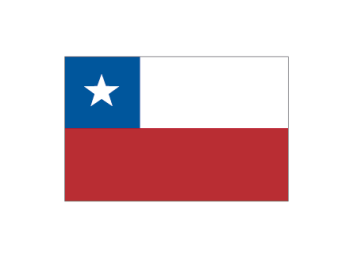 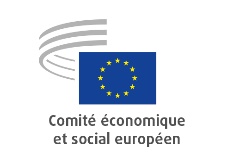 Comité Consultivo Conjunto UE-ChileCONVOCATORIACOMITÉ CONSULTIVO CONJUNTO UE-CHILEVideoconferencia15 de mayo de 2020Proyecto de orden del día:15.00-18.00 horas: WEBEX Videoconferencia de la reunión conjunta del CCC UE-ChileRonda de presentacionesEvaluación del impacto económico, social y laboral de la COVID-19Evaluación y adopción de la declaración conjuntaFecha de la próxima reuniónOtros asuntosInterpretación: ES/EN_____________Nota:	De conformidad con las normas actualmente en vigor, no se reembolsa la participación en reuniones a distancia.	Se ruega que en caso de no poder asistir a la reunión lo comuniquen cuanto antes a la secretaría de la Sección REX.	